A-20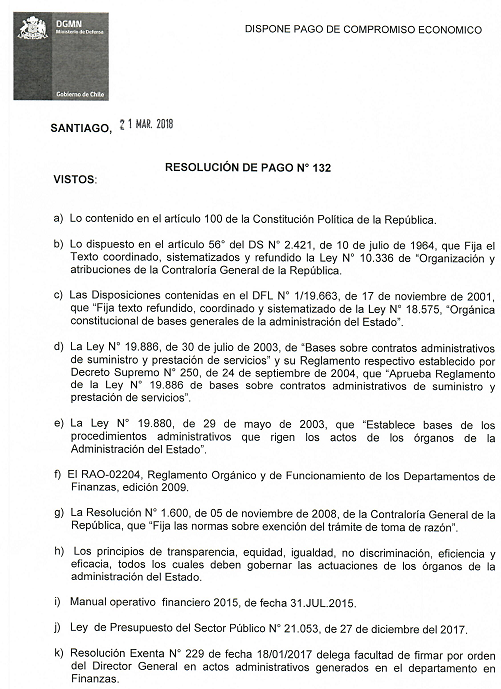 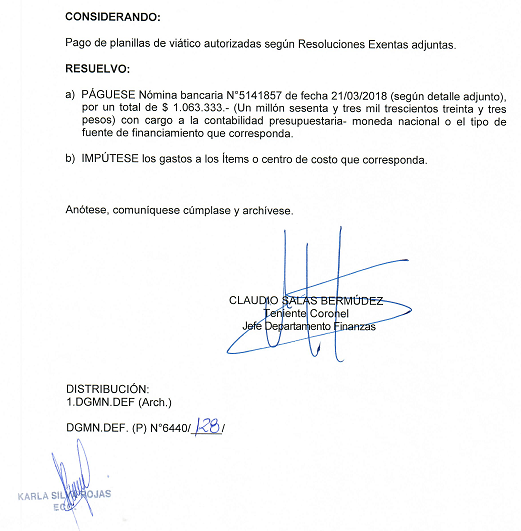 